出演2015.6～『 八千代台クラシック・カッフェ 』演奏者募集要項★　アマチュア音楽家のフリー演奏会へようこそ★【開催日時】 
◆２０１７年６月１７日（土曜）１３時半開演　　（次回は９月９日/ １２月は都合により中止）※３・６・９・１２月（第２もしくは３土曜）１３時開場　１３時半開演～ ※１カ月前の応募状況で開催可否を判断　
【目的】 
※レッスン教室やサークル活動から、冒険の一歩を踏み出し、新たな憩いの場で、フリー演奏会を楽しみませんか？　オーディションは無！度胸と愛嬌で前進できる方！ミスや詰まりもノープロブレムです！最後までやりきりましょう！人前での演奏経験を重ね、レベルアップにつながるよう、さあご一緒に頑張りましょう！お気軽にご応募ください。
【参加資格】 
①楽器不問（但しアコースティック限定）・レベル不問、小学生以上、ソロ～３名（＋ピアノ１）アンサンブルまで②ご本名と電話番号をお知らせ頂ける方（非公開）　　　③公序良俗に反しない方 　（注）音楽教室全体の発表会とする団体参加はご遠慮ください。 サークル仲間の少人数な発表会は大歓迎です。

【ジャンル】 
クラシック中心に、　JAZZ、シャンソン、J-POP、映画音楽、ゲーム音楽、ヒーリング音楽、歌謡曲、童謡等と、幅広く受付けます。 伴奏者＆ボーカル参加も歓迎します。※弾語りならば！⇒『八千代台フォーク・カフェ★弾語りライブ』毎年４月・９月第２日曜１３時半に開催しています！【催行・選曲】 
※催行１ステージ（１５分以内）×８ステージ程（演奏会約２．５時間）のお申込みで締切ります。１ステージは入替MC込みで１５分以内（短縮微調整をお願いする場合もございますので、ご了承ください）選曲は先着順とし、　遅くとも開催日の1週間前までにお知らせください。プログラム案を最終確認して頂きます。★リハ終了後～開演までの空き時間、ウェルカム・ミュージック演奏できます。（希望者先着！本番選曲以外！）【設備】グランドピアノ＝ＢＯＳＴＯＮ－ＧＰ１５６、防音壁三重サッシ約１８畳の音楽ホールです。音楽ホールの奥にある控室を解放します。楽器ケースカバー等を置いてください。
伴奏ＣＤは当店のＰＡ・天井付けスピーカーで利用できます。事前申請してください。【当日リハーサル】参加人数応じ８～１０分程です。音のボリューム・バランス、ピアノ蓋の開閉、お好みの照明、立ち位置等を、各自でご確認ください。入店・リハ開始時間等、開催日１週間前には、プログラム最終確認と合わせてのご連絡となります。★別の日に自主トレを希望される方は、最終項の【特典】をお読みください。【演奏者の参加費用（懇親会込）】当日払★１ステージ（MC込み）１５分以内　★＠￥１，６２０(ソロ）　／★ピアノ使用料別途￥５４０／★お二人目から各￥１，０８０（デュオ、アンサンブル、ボーカル等）　★セルフ１ドリンク＆懇親会（１ドリンク+１口菓子。不参加でも同料金。アルコールは別料金￥５００）（注１）1ステージ１５分をシェアーしてソロ演奏はできません。　＊例）①Aさんソロ②Bさんソロ③A&Bさんの連弾⇒２ステージ料金となります。（注２）参加取消は、開催日1カ月前（同日）までにご連絡ください。１カ月前の応募状況で開催可否を判断致します。【お客様の料金】当日払（お付添含む）★＠￥５００（小学生＠￥２００）（１ドリンク付＆懇親会も自由に参加できます。）より多くのお客様に聴いて頂けると、演奏の励みになります。ご家族、ご友人、音楽仲間の皆さま方大歓迎です。口コミ・拡散の程、ご協力宜しくお願いいたします。　（※乳幼児をお連れの場合はご相談ください。）★お客様ご本人払い、演奏者払い（ご招待）、お連れ様なし、のいずれでもご出演になれます。
【申込方法】 
★メール（ＨＰ問合せ頁より）・携帯電話SMS090-5445-5193・ＦＡＸ047-409-0171・各種サイトより。先着順で受付けます。①（代表者の）ご本名とステージネーム（希望者のみ）　②（代表者の）携帯番号（非公開）　③使用楽器（＆担当別①氏名）　④曲名＆作曲者名（選曲を２週間前までに連絡！先着順の選曲で確定！）⑤当日リハーサルの希望（例：リハなし、希望、早目にリハを済ませ食事に出たい、自主トレ○日に予約したい、等）⑥演奏者の懇親会出欠⑦お客様の人数および懇親会出欠（＊懇親会も参加自由なのでご一緒に帰れます！）　⑧簡単な自己紹介（＊本番ステージＭＣでもお話しください。）⑨その他（例：トップバッター希望、伴奏ＣＤ持込あり　、開演前のウェルカム・ミュージック演奏希望　等）⑩この会をお知りになった広告媒体、ご紹介者のお名前等【ＨＰ】「シャンテ八千代」で検索！　　　http://chanter-yachiyo.com/【mixi】コミュ名「八千代台クラシック・カフェ」　管理人名「シャンテ」　【facebook】「小野澤敦子」【お願い】 
①服装は、カジュアルでお越しください。更衣室はありません。（華美なステージ衣装はＮＧ）②録音・録画は自身の演奏のみ各自対応でお願いいたします。③食事は玄関ロビー。（店は住宅街にあるので、買い物は駅前でお済ませください。 リハ後出入りは自由）④専用駐車場がありません。駅前のコインパーキングをご利用ください。【特典（シャンテ八千代での自主トレ）】①・②は開催日の１か月前よりご予約承ります。 
①Aコース＆ ②グランドピアノ自主トレ応援団コース	⇒出演に向けての自主トレは、土日祝日１回２時間以上（１２－２０時）であれば、平日料金を適用致します。②Bコース：出演後、所属するお教室やサークルの発表会や勉強会を、1年以内に開催ご予約をされた場合には、音楽ホールのレンタル料を1０％OFF致します。　（注）予約取消は、①②キャンセル料規定を適用し、１カ月前（同日）より使用料100％を申し受けます。　　　　　　　　　　　　　　　　　　　　　　　　　　　　　　　　　　　　　　　　　　　　　　　　　　　　　　　以上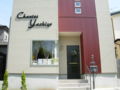 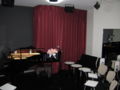 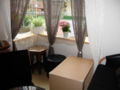 